Урок №227-228Тема урока: Сложение и вычитание векторов. Сумма нескольких векторов.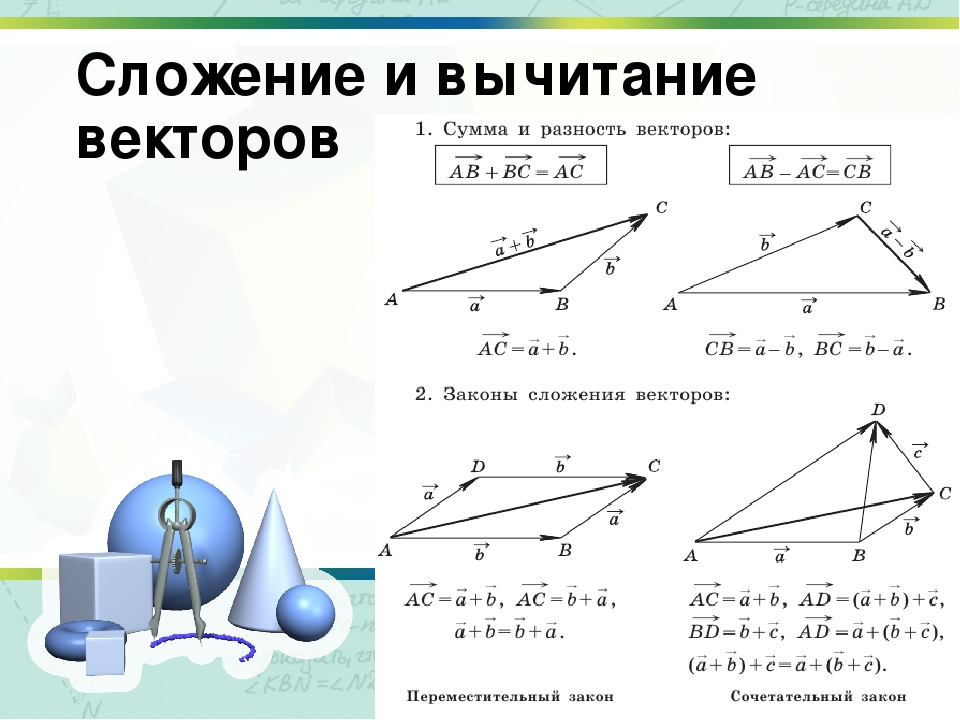 Задание:1.Пройдите по ссылке  videouroki.net- Урок №34. «Сложение  и вычитание векторов в пространстве и посмотрите видео урок.2.Решите задачи из учебника  «Геометрия 10-11», авт.Л.С.Атанасян, стр.90 №327, №330.